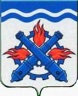 РОССИЙСКАЯ ФЕДЕРАЦИЯДУМА ГОРОДСКОГО ОКРУГА ВЕРХНЯЯ ТУРАШЕСТОЙ СОЗЫВСемьдесят седьмое заседание РЕШЕНИЕ №  60	18 августа 2023 года г. Верхняя Тура О  замене дотаций  на выравнивание бюджетной обеспеченности муниципальных районов (городских округов) дополнительным нормативом отчислений в бюджет Городского округа Верхняя Тура от налога на доходы физических лиц на 2024 год и плановый период 2025 и 2026 годов		В соответствии с постановлением Правительства Свердловской области от 13.08.2014 года № 696-ПП «Об утверждении Порядка согласования  с представительными органами  муниципальных районов и городских округов,  расположенных на территории Свердловской области, полной или частичной замены  дотаций  на выравнивание  бюджетной обеспеченности муниципальных районов (городских округов) дополнительными нормативами отчислений в бюджеты муниципальных районов  (городских округов) от налога на доходы физических лиц на очередной финансовый год и плановый период», рассмотрев предложение Министерства финансов Свердловской области о полной или частичной замене дотаций на выравнивание бюджетной обеспеченности муниципальных районов (городских округов) дополнительными нормативами отчислений в местные бюджеты от налога на доходы физических лиц на 2024 год и плановый период 2025 и 2026 годов,ДУМА ГОРОДСКОГО ОКРУГА ВЕРХНЯЯ ТУРА РЕШИЛА:		1. Согласовать предложение Министерства финансов Свердловской области о полной или частичной замене дотаций на выравнивание бюджетной обеспеченности муниципальных районов (городских округов) дополнительным нормативом  отчислений в бюджет Городского  округа  Верхняя Тура от налога на доходы физических лиц на 2024 год и плановый период 2025 и 2026 годов.	2. Настоящее Решение вступает в силу с момента его подписания.	3. Опубликовать настоящее Решение в муниципальном вестнике «Администрация Городского округа Верхняя Тура» и разместить на официальном сайте Городского округа Верхняя Тура.	4. Направить настоящее Решение в Министерство финансов Свердловской области.	5. Контроль исполнения настоящего Решения возложить на постоянную депутатскую комиссию по экономической политике и муниципальной собственности (председатель М.О. Орлов).Председатель ДумыГородского округа Верхняя ТураГлава Городского округа Верхняя Тура______________ И.Г. Мусагитов     «____»_____________ 2023 года  ________________ И.С. Веснин     «____»______________ 2023 года